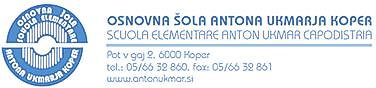 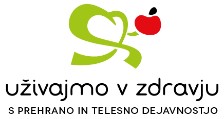 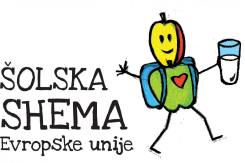 Menù                  dal 3 al 7 ottobre 2022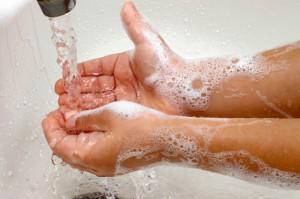 schema scolastico: mele Gala, yogurt biologicoNel caso in cui non sia possibile fornire cibo adeguato, ci riserviamo il diritto di modificare il menù.Gli alimenti possono contenere sostanze allergeni che possono provocare allergie o intolleranze elencati nell'allegato II del regolamento UE 1169/2011 .Per colazione il misto di creme spalmabili sono: marmellata, formaggino, crema al cioccolato, burro                         Responsabile cucina                                  Buon appetito!                        Responsabile alimentazione                              Suzana Bubola                                                                                           Tatjana Dominič-RadivojevićNel caso in cui non sia possibile fornire cibo adeguato, ci riserviamo il diritto di modificare il menù.Gli alimenti possono contenere sostanze allergeni che possono provocare allergie o intolleranze elencati nell'allegato II del regolamento UE 1169/2011 .Per colazione il misto di creme spalmabili sono: marmellata, formaggino, crema al cioccolato, burro                         Responsabile cucina                                  Buon appetito!                        Responsabile alimentazione                              Suzana Bubola                                                                                           Tatjana Dominič-RadivojevićNel caso in cui non sia possibile fornire cibo adeguato, ci riserviamo il diritto di modificare il menù.Gli alimenti possono contenere sostanze allergeni che possono provocare allergie o intolleranze elencati nell'allegato II del regolamento UE 1169/2011 .Per colazione il misto di creme spalmabili sono: marmellata, formaggino, crema al cioccolato, burro                         Responsabile cucina                                  Buon appetito!                        Responsabile alimentazione                              Suzana Bubola                                                                                           Tatjana Dominič-RadivojevićNel caso in cui non sia possibile fornire cibo adeguato, ci riserviamo il diritto di modificare il menù.Gli alimenti possono contenere sostanze allergeni che possono provocare allergie o intolleranze elencati nell'allegato II del regolamento UE 1169/2011 .Per colazione il misto di creme spalmabili sono: marmellata, formaggino, crema al cioccolato, burro                         Responsabile cucina                                  Buon appetito!                        Responsabile alimentazione                              Suzana Bubola                                                                                           Tatjana Dominič-RadivojevićNel caso in cui non sia possibile fornire cibo adeguato, ci riserviamo il diritto di modificare il menù.Gli alimenti possono contenere sostanze allergeni che possono provocare allergie o intolleranze elencati nell'allegato II del regolamento UE 1169/2011 .Per colazione il misto di creme spalmabili sono: marmellata, formaggino, crema al cioccolato, burro                         Responsabile cucina                                  Buon appetito!                        Responsabile alimentazione                              Suzana Bubola                                                                                           Tatjana Dominič-RadivojevićNel caso in cui non sia possibile fornire cibo adeguato, ci riserviamo il diritto di modificare il menù.Gli alimenti possono contenere sostanze allergeni che possono provocare allergie o intolleranze elencati nell'allegato II del regolamento UE 1169/2011 .Per colazione il misto di creme spalmabili sono: marmellata, formaggino, crema al cioccolato, burro                         Responsabile cucina                                  Buon appetito!                        Responsabile alimentazione                              Suzana Bubola                                                                                           Tatjana Dominič-RadivojevićNel caso in cui non sia possibile fornire cibo adeguato, ci riserviamo il diritto di modificare il menù.Gli alimenti possono contenere sostanze allergeni che possono provocare allergie o intolleranze elencati nell'allegato II del regolamento UE 1169/2011 .Per colazione il misto di creme spalmabili sono: marmellata, formaggino, crema al cioccolato, burro                         Responsabile cucina                                  Buon appetito!                        Responsabile alimentazione                              Suzana Bubola                                                                                           Tatjana Dominič-RadivojevićNel caso in cui non sia possibile fornire cibo adeguato, ci riserviamo il diritto di modificare il menù.Gli alimenti possono contenere sostanze allergeni che possono provocare allergie o intolleranze elencati nell'allegato II del regolamento UE 1169/2011 .Per colazione il misto di creme spalmabili sono: marmellata, formaggino, crema al cioccolato, burro                         Responsabile cucina                                  Buon appetito!                        Responsabile alimentazione                              Suzana Bubola                                                                                           Tatjana Dominič-RadivojevićNel caso in cui non sia possibile fornire cibo adeguato, ci riserviamo il diritto di modificare il menù.Gli alimenti possono contenere sostanze allergeni che possono provocare allergie o intolleranze elencati nell'allegato II del regolamento UE 1169/2011 .Per colazione il misto di creme spalmabili sono: marmellata, formaggino, crema al cioccolato, burro                         Responsabile cucina                                  Buon appetito!                        Responsabile alimentazione                              Suzana Bubola                                                                                           Tatjana Dominič-RadivojevićNel caso in cui non sia possibile fornire cibo adeguato, ci riserviamo il diritto di modificare il menù.Gli alimenti possono contenere sostanze allergeni che possono provocare allergie o intolleranze elencati nell'allegato II del regolamento UE 1169/2011 .Per colazione il misto di creme spalmabili sono: marmellata, formaggino, crema al cioccolato, burro                         Responsabile cucina                                  Buon appetito!                        Responsabile alimentazione                              Suzana Bubola                                                                                           Tatjana Dominič-RadivojevićNel caso in cui non sia possibile fornire cibo adeguato, ci riserviamo il diritto di modificare il menù.Gli alimenti possono contenere sostanze allergeni che possono provocare allergie o intolleranze elencati nell'allegato II del regolamento UE 1169/2011 .Per colazione il misto di creme spalmabili sono: marmellata, formaggino, crema al cioccolato, burro                         Responsabile cucina                                  Buon appetito!                        Responsabile alimentazione                              Suzana Bubola                                                                                           Tatjana Dominič-RadivojevićNel caso in cui non sia possibile fornire cibo adeguato, ci riserviamo il diritto di modificare il menù.Gli alimenti possono contenere sostanze allergeni che possono provocare allergie o intolleranze elencati nell'allegato II del regolamento UE 1169/2011 .Per colazione il misto di creme spalmabili sono: marmellata, formaggino, crema al cioccolato, burro                         Responsabile cucina                                  Buon appetito!                        Responsabile alimentazione                              Suzana Bubola                                                                                           Tatjana Dominič-RadivojevićNel caso in cui non sia possibile fornire cibo adeguato, ci riserviamo il diritto di modificare il menù.Gli alimenti possono contenere sostanze allergeni che possono provocare allergie o intolleranze elencati nell'allegato II del regolamento UE 1169/2011 .Per colazione il misto di creme spalmabili sono: marmellata, formaggino, crema al cioccolato, burro                         Responsabile cucina                                  Buon appetito!                        Responsabile alimentazione                              Suzana Bubola                                                                                           Tatjana Dominič-RadivojevićNel caso in cui non sia possibile fornire cibo adeguato, ci riserviamo il diritto di modificare il menù.Gli alimenti possono contenere sostanze allergeni che possono provocare allergie o intolleranze elencati nell'allegato II del regolamento UE 1169/2011 .Per colazione il misto di creme spalmabili sono: marmellata, formaggino, crema al cioccolato, burro                         Responsabile cucina                                  Buon appetito!                        Responsabile alimentazione                              Suzana Bubola                                                                                           Tatjana Dominič-RadivojevićNel caso in cui non sia possibile fornire cibo adeguato, ci riserviamo il diritto di modificare il menù.Gli alimenti possono contenere sostanze allergeni che possono provocare allergie o intolleranze elencati nell'allegato II del regolamento UE 1169/2011 .Per colazione il misto di creme spalmabili sono: marmellata, formaggino, crema al cioccolato, burro                         Responsabile cucina                                  Buon appetito!                        Responsabile alimentazione                              Suzana Bubola                                                                                           Tatjana Dominič-RadivojevićNel caso in cui non sia possibile fornire cibo adeguato, ci riserviamo il diritto di modificare il menù.Gli alimenti possono contenere sostanze allergeni che possono provocare allergie o intolleranze elencati nell'allegato II del regolamento UE 1169/2011 .Per colazione il misto di creme spalmabili sono: marmellata, formaggino, crema al cioccolato, burro                         Responsabile cucina                                  Buon appetito!                        Responsabile alimentazione                              Suzana Bubola                                                                                           Tatjana Dominič-Radivojević